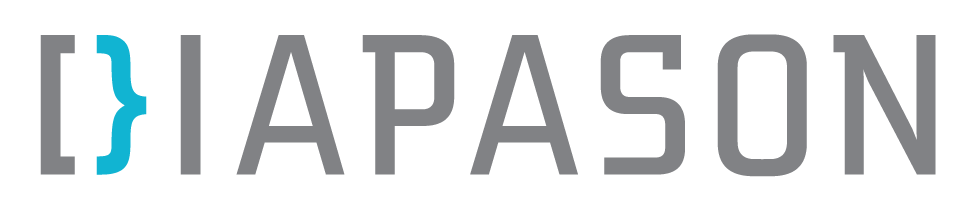 Scénario pédagogique	Informations générales* L’étudiant a accès à Internet.DéroulementAutre suggestion :En introduction, utiliser la métaphore du voyage :Annoncer aux étudiants qu’ils préparent un voyage en Chine et leur demander ce qu’ils feront pour s’y préparer. (Chercher de l’information sur la Chine, la langue, les vaccins, les papiers, etc.)Faire le lien avec la réalisation d’un travail de recherche : se familiariser avec son sujet. Demander aux étudiants ce dont ils auraient besoin pour se familiariser avec leur sujet sans donner toutefois de réponses.ClientèleCégepCompétencePréparer la recherche Durée estimée35 minutesNiveau recommandéSe familiariser avec le sujetMatériel nécessaire*Tutoriel Me familiariser avec mon sujetPlusieurs dictionnaires, encyclopédies, manuels, livres (chariot) en lien avec des sujets de travail qui peuvent être abordés dans le cours.Impressions de l’aide mémoireTutoriel Me familiariser avec mon sujetPlusieurs dictionnaires, encyclopédies, manuels, livres (chariot) en lien avec des sujets de travail qui peuvent être abordés dans le cours.Impressions de l’aide mémoireTutoriel Me familiariser avec mon sujetPlusieurs dictionnaires, encyclopédies, manuels, livres (chariot) en lien avec des sujets de travail qui peuvent être abordés dans le cours.Impressions de l’aide mémoirePréalable Les étudiants ont une idée de leur sujet.Les étudiants ont une idée de leur sujet.Les étudiants ont une idée de leur sujet.ActivitéÉtapesMatérielDuréeIntroductionMot de bienvenue.Poser les questions suivantes au groupe pour savoir à qui on a affaire et soulever l’intérêt des participants:Combien parmi vous ont déjà leur sujet de recherche en tête ?Donnez-moi des exemples… (prendre 3-4 exemples de sujet).***Comment procéderez-vous pour préciser votre sujet, avoir une meilleure idée de votre sujet? En dehors de Wikipédia, quelles sont mes alternatives pour me familiariser avec mon sujet? (ne pas énumérer soi-même le dictionnaire, encyclopédie, manuel et livre… pour garder le suspense.)*** Si les étudiants ne sont pas encore à la phase de détermination d’un sujet, leur donner la situation suivante comme exemple : Votre prof de philo vous demande pour vendredi matin, 8h, une fiche résumé sur un courant philosophique. Vous devez trouver une définition, les grands penseurs associés à ce courant, produire une synthèse et identifier les chercheurs se concentrant sur ce courant en ce moment.Présenter l’activité en fonction des réponses obtenues précédemment:Rappeler l’objectif de l’activité au besoin (niveau recommandé)Présenter sommairement le déroulement.10 minMe familiariser avec mon sujetSpécifier aux étudiants qu’à la fin du tutoriel, il y aura un quiz pour vérifier leurs connaissances.Demander aux étudiants de suivre le tutoriel section par section et les inviter à faire « pause » entre chaque section pour venir consulter à l’avant les différents documents que vous avez apportés et de fouiller déjà en fonction de leur sujet.Note : Si cela implique trop d’aller et venue, attendre la fin du tutoriel.Lorsque le tutoriel est terminé, prendre un dictionnaire entre les mains et demander aux étudiants en quoi il peut être utile au moment de sa recherche. Faire de même avec les autres documents. Bonifier au besoin.Tutoriel Me familiariser avec mon sujetDictionnaires, encyclopédies, manuels, livres20 minConclusionRécupérer les apprentissagesPrendre un des sujets des étudiants de votre groupe et poser les questions dans le désordre : Où puis-je trouver une définition?Où puis-je trouver les faits marquants de mon sujet?Où puis-je trouver une synthèse?Où puis-je trouver les chercheurs qui se concentrent sur ce sujet?Mot de la finRemettre aux intéressés l’aide mémoire.Aide mémoire 5 min